Давлетшина  SC - 3453Вышивка лентами.	Цветок из присборенной ленты.При выполнении этого цветка как в первом, так и во втором варианте сначала сделайте наметку всех лепестков и только потом отрезайте ленту. Первый способ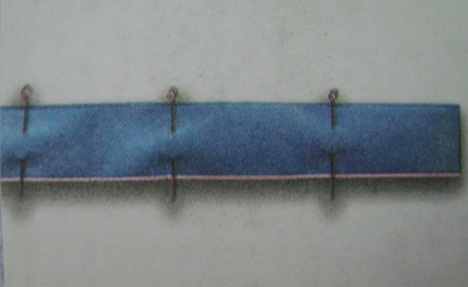 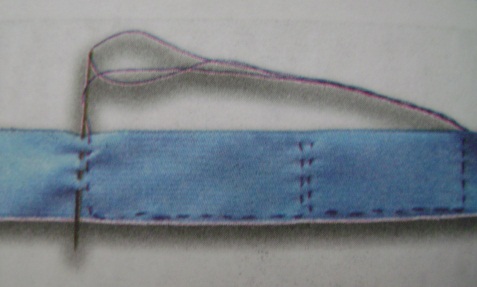   рис.1                                            рис.2                                              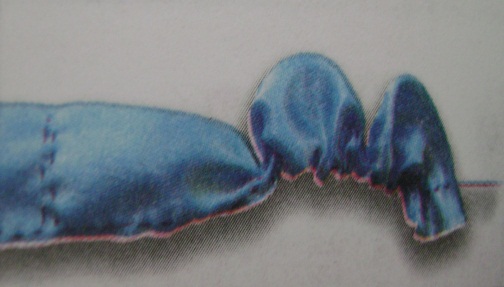 рис.3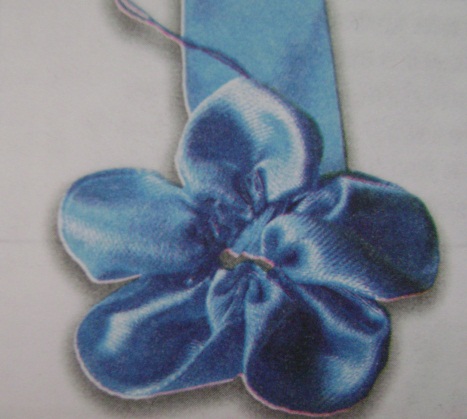 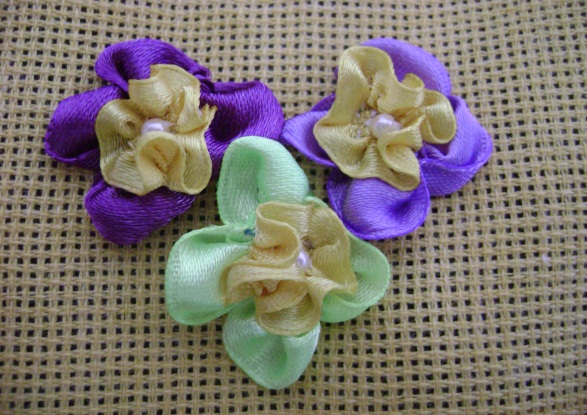   рис.4                                              рис.5    Второй способ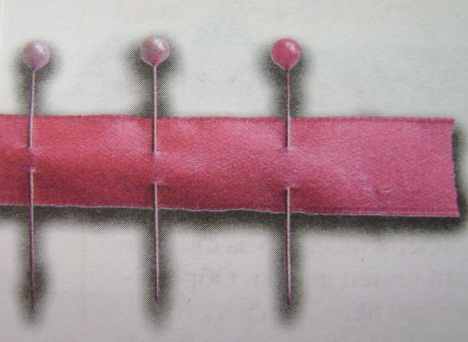 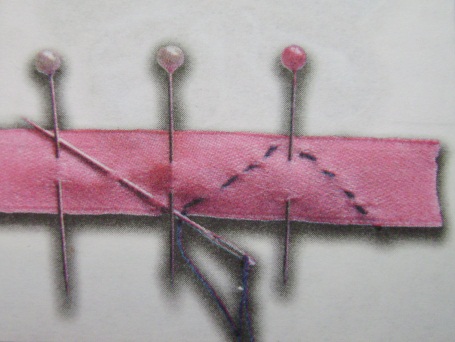 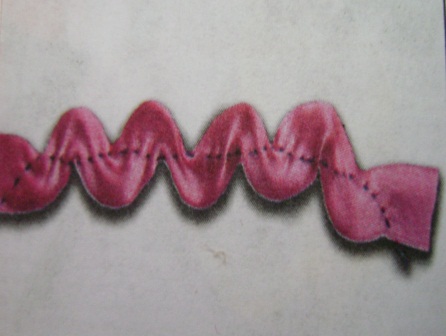  рис.1                                              рис.2                                          рис.3Давлетшина  SC - 3453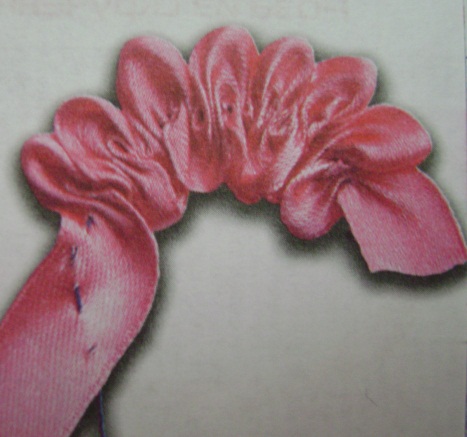 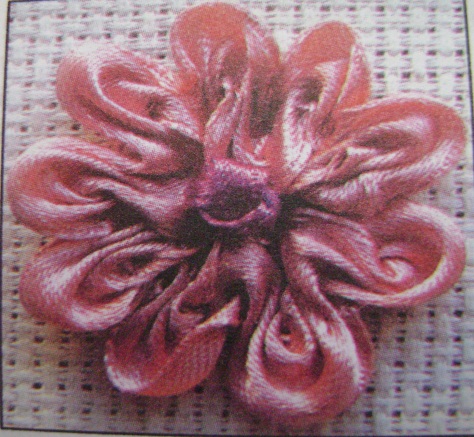 рис.4                                               рис.5                                     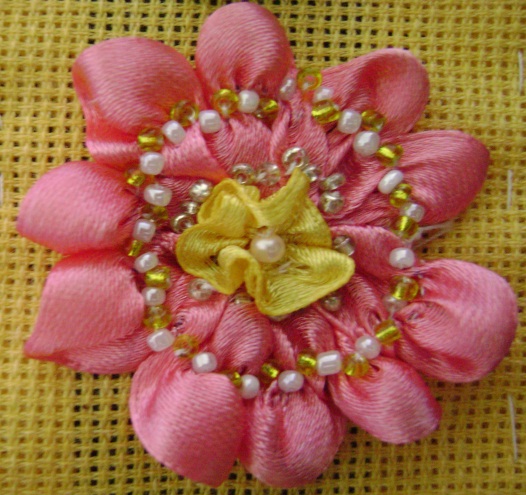  рис.6